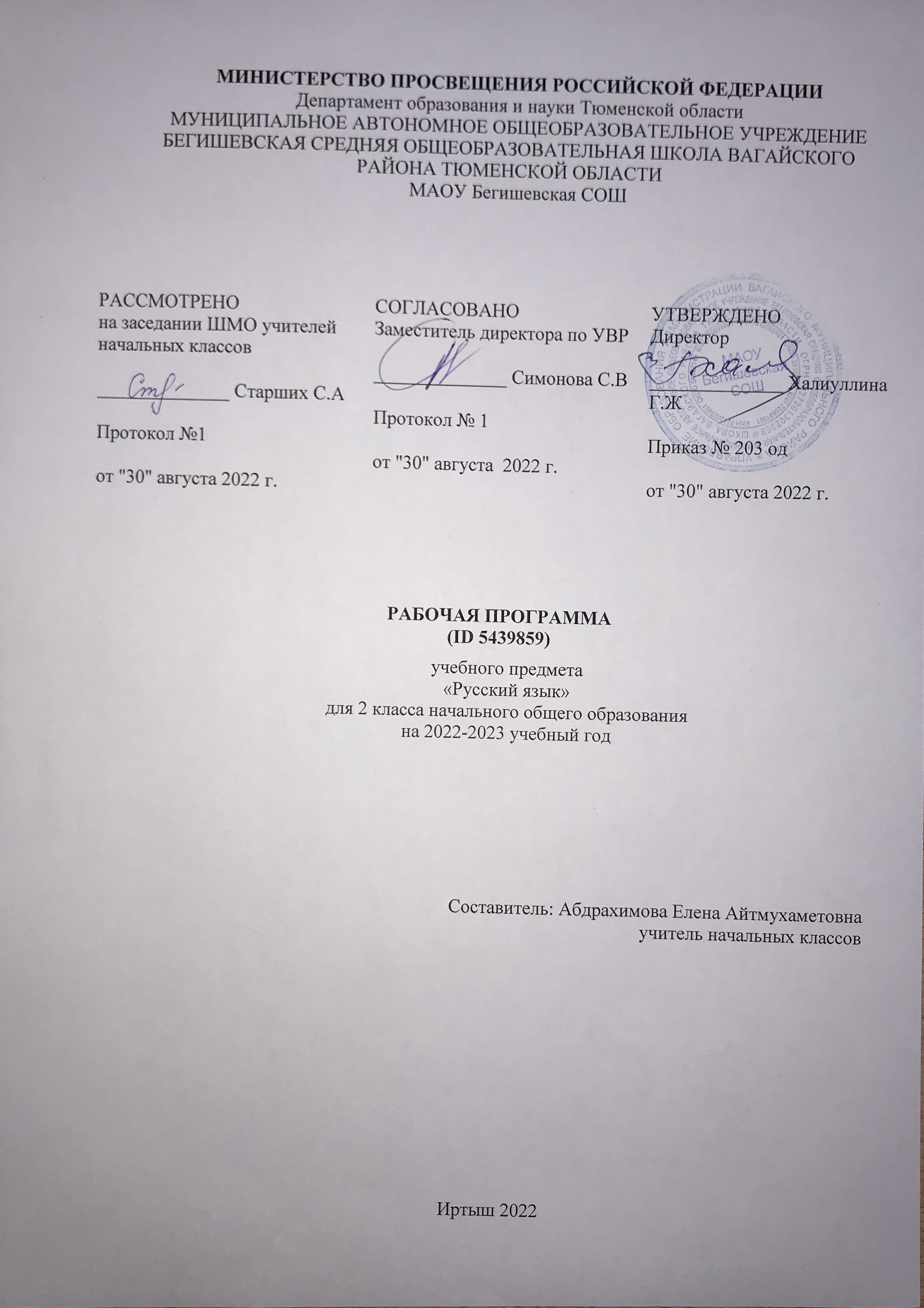 ПОЯСНИТЕЛЬНАЯ ЗАПИСКАРабочая программа учебного предмета «Русский язык» для обучающихся 2 классов на уровне начального общего образования составлена на основе Требований к результатам освоения программы начального общего образования Федерального государственного образовательного стандарта начального общего образования (далее — ФГОС НОО), а также ориентирована на целевые приоритеты, сформулированные в Примерной программе воспитания.ОБЩАЯ ХАРАКТЕРИСТИКА УЧЕБНОГО ПРЕДМЕТА "РУССКИЙ ЯЗЫК"Русский язык является основой всего процесса обучения в начальной школе, успехи в его изучении во многом определяют результаты обучающихся по другим предметам. Русский язык как средство познания действительности обеспечивает развитие интеллектуальных и творческих способностей младших школьников, формирует умения извлекать и анализировать информацию из различных текстов, навыки самостоятельной учебной деятельности. Предмет «Русский язык» обладает значительным потенциалом в развитии функциональной грамотности младших школьников, особенно таких её компонентов, как языковая, коммуникативная, читательская, общекультурная и социальная грамотность. Первичное знакомство с системой русского языка, богатством его выразительных возможностей, развитие умения правильно и эффективно использовать русский язык в различных сферах и ситуациях общения способствуют успешной социализации младшего школьника. Русский язык, выполняя свои базовые функции общения и выражения мысли, обеспечивает межличностное и социальное взаимодействие, участвует в формировании самосознания и мировоззрения личности, является важнейшим средством хранения и передачи информации, культурных традиций, истории русского народа и других народов России. Свободное владение языком, умение выбирать нужные языковые средства во многом определяют возможность адекватного самовыражения взглядов, мыслей, чувств, проявления себя в различных жизненно важных для человека областях. Изучение русского языка обладает огромным потенциалом присвоения традиционных социокультурных и духовнонравственных ценностей, принятых в обществе, правил и норм поведения, в том числе речевого, что способствует формированию внутренней позиции личности. Личностные достижения младшего школьника непосредственно связаны с осознанием языка как явления национальной культуры, пониманием связи языка и мировоззрения народа. Значимыми личностными результатами являются развитие устойчивого познавательного интереса к изучению русского языка, формирование ответственности за сохранение чистоты русского языка. Достижение этих личностных результатов — длительный процесс, разворачивающийся на протяжении изучения содержания предмета.Центральной идеей конструирования содержания и планируемых результатов обучения является признание равной значимости работы по изучению системы языка и работы по совершенствованию речи младших школьников. Языковой материал призван сформировать первоначальные представления о структуре русского языка, способствовать усвоению норм русского литературного языка, орфографических и пунктуационных правил. Развитие устной и письменной речи младших школьников направлено на решение практической задачи развития всех видов речевой деятельности, отработку навыков использования усвоенных норм русского литературного языка, речевых норм и правил речевого этикета в процессе устного и письменного общения. Ряд задач по совершенствованию речевой деятельности решаются совместно с учебным предметом «Литера турное чтение».Общее число часов, отведённых на изучение «Русского языка», во 2 классе — 170 ч.ЦЕЛИ ИЗУЧЕНИЯ УЧЕБНОГО ПРЕДМЕТА "РУССКИЙ ЯЗЫК"В начальной школе изучение русского языка имеет особое значение в развитии младшего школьника. Приобретённые им знания, опыт выполнения предметных и универсальных действий на материале русского языка станут фундаментом обучения в основном звене школы, а также будут востребованы в жизни.Изучение русского языка в начальной школе направлено на достижение следующих целей:приобретение младшими школьниками первоначальных представлений о многообразии языков и культур на территории Российской Федерации, о языке как одной из главных духовно нравственных ценностей народа; понимание роли языка как основного средства общения; осознание значения русского языка как государственного языка Российской Федерации; понимание роли русского языка как языка межнационального общения; осознание правильной устной и письменной речи как показателя общей культуры человека;овладение основными видами речевой деятельности на основе первоначальных представлений о нормах современного русского литературного языка: аудированием, говорением, чтением, письмом;овладение первоначальными научными представлениями о системе русского языка:фонетике, графике, лексике, морфемике, морфологии и синтаксисе; об основных единицах языка, их признаках и особенностях употребления в речи; использование в речевой деятельности норм современного русского литературного языка (орфоэпических, лексических, грамматических, орфографических, пунктуационных) и речевого этикета;развитие функциональной грамотности, готовности к успешному взаимодействию с изменяющимся миром и дальнейшему успешному образованию.СОДЕРЖАНИЕ УЧЕБНОГО ПРЕДМЕТАОбщие сведения о языкеЯзык как основное средство человеческого общения и явление национальной культуры. Первоначальные представления о многообразии языкового пространства России и мира. Методы познания языка: наблюдение, анализ.Фонетика и графикаСмыслоразличительная функция звуков; различение звуков и букв; различение ударных и безударных гласных звуков, твёрдых и мягких согласных звуков, звонких и глухих согласных звуков; шипящие согласные звуки [ж], [ш], [ч’], [щ’]; обозначение на письме твёрдости и мягкости согласных звуков, функции букв е, ё, ю, я; согласный звук [й’] и гласный звук [и] (повторение изученного в 1 классе). Парные и непарные по твёрдости — мягкости согласные звуки. Парные и непарные по звонкости — глухости согласные звуки. Качественная характеристика звука: гласныйсогласный; гласный ударный — безударный; согласный твёрдый — мягкий, парный — непарный; согласный звонкий — глухой, парный — непарный. Функции ь: показатель мягкости предшествующего согласного в конце и в середине слова; разделительный. Использование на письме разделительных ъ и ь. Соотношение звукового и буквенного состава в словах с буквами е, ё, ю, я (в начале слова и после гласных). Деление слов на слоги (в том числе при стечении согласных). Использование знания алфавита при работе со словарями. Небуквенные графические средства: пробел между словами, знак переноса, абзац (красная строка), пунктуационные знаки (в пределах изученного).ОрфоэпияПроизношение звуков и сочетаний звуков, ударение в словах в соответствии с нормами современного русского литературного языка (на ограниченном перечне слов, отрабатываемом в учебнике). Использование отработанного перечня слов (орфоэпического словаря учебника) для решения практических задач.ЛексикаСлово как единство звучания и значения. Лексическое значение слова (общее представление). Выявление слов, значение которых требует уточнения. Определение значения слова по тексту или уточнение значения с помощью толкового словаря. Однозначные и многозначные слова (простые случаи, наблюдение). Наблюдение за использованием в речи синонимов, антонимов.Состав слова (морфемика)Корень как обязательная часть слова. Однокоренные (родственные) слова. Признаки однокоренных (родственных) слов. Различение однокоренных слов и синонимов, однокоренных слов и слов с омонимичными корнями. Выделение в словах корня (простые случаи). Окончание как изменяемаячасть слова. Изменение формы слова с помощью окончания. Различение изменяемых и неизменяемых слов. Суффикс как часть слова (наблюдение). Приставка как часть слова (наблюдение).МорфологияИмя существительное (ознакомление): общее значение, вопросы («кто?», «что?»), употребление в речи. Глагол (ознакомление): общее значение, вопросы («что делать?», «что сделать?» и др.), употребление в речи. Имя прилагательное (ознакомление): общее значение, вопросы («какой?»,«какая?», «какое?», «какие?»), употребление в речи. Предлог. Отличие предлогов от приставок. Наиболее распространённые предлоги: в, на, из, без, над, до, у, о, об и др.СинтаксисПорядок слов в предложении; связь слов в предложении (повторение). Предложение как единица языка. Предложение и слово. Отличие предложения от слова. Наблюдение за выделением в устной речи одного из слов предложения (логическое ударение). Виды предложений по цели высказывания:повествовательные, вопросительные, побудительные предложения. Виды предложений по эмоциональной окраске (по интонации): восклицательные и невосклицательные предложения.Орфография и пунктуацияПрописная буква в начале предложения и в именах собственных (имена, фамилии, клички животных); знаки препинания в конце предложения; перенос слов со строки на строку (без учёта морфемного членения слова); гласные после шипящих в сочетаниях жи, ши (в положении под ударением), ча, ща, чу, щу; сочетания чк, чн (повторение правил правописания, изученных в 1 классе). Орфографическая зоркость как осознание места возможного возникновения орфографической ошибки. Понятие орфограммы. Различные способы решения орфографической задачи в зависимости от места орфограммы в слове. Использование орфографического словаря учебника для определения (уточнения) написания слова. Контроль и самоконтроль при проверке собственных и предложенных текстов. Орфографическая зоркость как осознание места возможного возникновения орфографической ошибки. Понятие орфограммы. Различные способы решения орфографической задачи в зависимости от места орфограммы в слове. Использование орфографического словаря учебника для определения (уточнения) написания слова. Контроль и самоконтроль при проверке собственных и предложенных текстов.Правила правописания и их применение:разделительный мягкий знак;сочетания чт, щн, нч;проверяемые безударные гласные в корне слова;парные звонкие и глухие согласные в корне слова;непроверяемые гласные и согласные (перечень слов в орфографическом словаре учебника);прописная буква в именах собственных: имена, фамилии, отчества людей, клички животных, географические названия;раздельное написание предлогов с именами существительными.Развитие речиВыбор языковых средств в соответствии с целями и условиями устного общения для эффективного решения коммуникативной задачи (для ответа на заданный вопрос, для выражения собственного мнения). Умение вести разговор (начать, поддержать, закончить разговор, привлечь внимание и т. п.).Практическое овладение диалогической формой речи. Соблюдение норм речевого этикета и орфоэпических норм в ситуациях учебного и бытового общения. Умение договариваться и приходить к общему решению в совместной деятельности при проведении парной и групповой работы.Составление устного рассказа по репродукции картины. Составление устного рассказа по личным наблюдениям и вопросам. Текст. Признаки текста: смысловое единство предложений в тексте;последовательность предложений в тексте; выражение в тексте законченной мысли. Тема текста. Основная мысль. Заглавие текста. Подбор заголовков к предложенным текстам. Последовательность частей текста (абзацев). Корректирование текстов с нарушенным порядком предложений и абзацев. Типы текстов: описание, повествование, рассуждение, их особенности (первичное ознакомление). Поздравление и поздравительная открытка. Понимание текста: развитие умения формулировать простые выводы на основе информации, содержащейся в тексте. Выразительное чтение текста вслух с соблюдением правильной интонации.Подробное изложение повествовательного текста объёмом 30—45 слов с опорой на вопросы.ПЛАНИРУЕМЫЕ ОБРАЗОВАТЕЛЬНЫЕ РЕЗУЛЬТАТЫИзучение русского языка во 2 классе направлено на достижение обучающимися личностных, метапредметных и предметных результатов освоения учебного предмета.ЛИЧНОСТНЫЕ РЕЗУЛЬТАТЫВ результате изучения предмета «Русский язык» в начальной школе у обучающегося будут сформированы следующие личностные новообразованиягражданско-патриотического воспитания:становление ценностного отношения к своей Родине — России, в том числе через изучение русского языка, отражающего историю и культуру страны;осознание своей этнокультурной и российской гражданской идентичности, понимание роли русского языка как государственного языка Российской Федерации и языка межнационального общения народов России;сопричастность к прошлому, настоящему и будущему своей страны и родного края, в том числе через обсуждение ситуаций при работе с художественными произведениями;уважение к своему и другим народам, формируемое в том числе на основе примеров из художественных произведений;первоначальные представления о человеке как члене общества, о правах и ответственности, уважении и достоинстве человека, о нравственноэтических нормах поведения и правилах межличностных отношений, в том числе отражённых в художественных произведениях;духовно-нравственного воспитания:признание индивидуальности каждого человека с опорой на собственный жизненный и читательский опыт;проявление сопереживания, уважения и доброжелатель ности, в том числе с использованием адекватных языковых средств для выражения своего состояния и чувств;неприятие любых форм поведения, направленных на причинение физического и морального вреда другим людям (в том числе связанного с использованием недопустимых средств языка); эстетического воспитания:уважительное отношение и интерес к художественной культуре, восприимчивость к разным видам искусства, традициям и творчеству своего и других народов;стремление к самовыражению в разных видах художественной деятельности, в том числе в искусстве слова; осознание важности русского языка как средства общения и самовыражения; физического воспитания, формирования культуры здоровья и эмоционального благополучия:соблюдение правил здорового и безопасного (для себя и других людей) образа жизни в окружающей среде (в том числе информационной) при поиске дополнительной информации в процессе языкового образования;бережное отношение к физическому и психическому здоровью, проявляющееся в выборе приемлемых способов речевого самовыражения и соблюдении норм речевого этикета и правил общения;трудового воспитания:осознание ценности труда в жизни человека и общества (в том числе благодаря примерам из художественных произведений), ответственное потребление и бережное отношение к результатамтруда, навыки участия в различных видах трудовой деятельности, интерес к различным профессиям, возникающий при обсуждении примеров из художественных произведений; экологического воспитания:бережное отношение к природе, формируемое в процессе работы с текстами;неприятие действий, приносящих ей вред; ценности научного познания:первоначальные представления о научной картине мира (в том числе первоначальные представления о системе языка как одной из составляющих целостной научной картины мира);познавательные интересы, активность, инициативность, любознательность и самостоятельность в познании, в том числе познавательный интерес к изучению русского языка, активность и самостоятельность в его познании.МЕТАПРЕДМЕТНЫЕ РЕЗУЛЬТАТЫВ результате изучения предмета «Русский язык» в начальной школе у обучающегося будут сформированы следующие познавательные универсальные учебные действия.Базовые логические действия:сравнивать различные языковые единицы (звуки, слова, предложения, тексты), устанавливать основания для сравнения языковых единиц (частеречная принадлежность, грамматический признак, лексическое значение и др.); устанавливать аналогии языковых единиц;объединять объекты (языковые единицы) по определённому признаку;определять существенный признак для классификации языковых единиц (звуков, частей речи, предложений, текстов); классифицировать языковые единицы;находить в языковом материале закономерности и противоречия на основе предложенного учителем алгоритма наблюдения; анализировать алгоритм действий при работе с языковыми единицами, самостоятельно выделять учебные операции при анализе языковых единиц;выявлять недостаток информации для решения учебной и практической задачи на основе предложенного алгоритма, формулировать запрос на дополнительную информацию;устанавливать причинноследственные связи в ситуациях наблюдения за языковым материалом, делать выводы.Базовые исследовательские действия:с помощью учителя формулировать цель, планировать изменения языкового объекта, речевой ситуации;сравнивать несколько вариантов выполнения задания, выбирать наиболее подходящий (на основе предложенных критериев);проводить по предложенному плану несложное лингвистическое мини-исследование, выполнять по предложенному плану проектное задание;формулировать выводы и подкреплять их доказательствами на основе результатов проведённого наблюдения за языковым материалом (классификации, сравнения, исследования); формулировать с помощью учителя вопросы в процессе анализа предложенного языкового материала;прогнозировать возможное развитие процессов, событий и их последствия в аналогичных или сходных ситуациях.Работа с информацией:выбирать источник получения информации: нужный словарь для получения запрашиваемой информации, для уточнения;согласно заданному алгоритму находить представленную в явном виде информацию в предложенном источнике: в словарях, справочниках;распознавать достоверную и недостоверную информацию самостоятельно или на основании предложенного учителем способа её проверки (обращаясь к словарям, справочникам, учебнику);соблюдать	с	помощью	взрослых	(педагогических	работников,	родителей,	законных представителей) правила информационной безопасности при поиске информации в Интернете(информации о написании и произношении слова, о значении слова, о происхождении слова, о синонимах слова);анализировать и создавать текстовую, видео, графическую, звуковую информацию в соответствии с учебной задачей;понимать	лингвистическую	информацию,	зафиксированную	в	виде	таблиц,	схем; самостоятельно создавать схемы, таблицы для представления лингвистической информации.К  концу обучения  в  начальной  школе  у обучающегося  формируются  коммуникативныеуниверсальные учебные действия Общение:воспринимать и формулировать суждения, выражать эмоции в соответствии с целями и условиями общения в знакомой среде;проявлять уважительное отношение к собеседнику, соблюдать правила ведения диалоги и дискуссии;признавать возможность существования разных точек зрения;корректно и аргументированно высказывать своё мнение;строить речевое высказывание в соответствии с поставленной задачей;создавать устные и письменные тексты (описание, рассуждение, повествование) в соответствии с речевой ситуацией;готовить небольшие публичные выступления о результатах парной и групповой работы, о результатах наблюдения, выполненного мини-исследования, проектного задания;подбирать иллюстративный материал (рисунки, фото, плакаты) к тексту выступления.К концу обучения в начальной школе у обучающегося формируются регулятивные универсальные учебные действия.Самоорганизация:планировать действия по решению учебной задачи для получения результата; —	выстраивать последовательность выбранных действий.Самоконтроль:устанавливать причины успеха/неудач учебной деятельности;корректировать свои учебные действия для преодоления речевых и орфографических ошибок;соотносить	результат	деятельности	с	поставленной	учебной	задачей	по	выделению, характеристике, использованию языковых единиц;находить ошибку, допущенную при работе с языковым материалом, находить орфографическую и пунктуационную ошибку;сравнивать результаты своей деятельности и деятельности одноклассников, объективно оценивать их по предложенным критериям.Совместная деятельность:формулировать краткосрочные и долгосрочные цели (индивидуальные с учётом участия в коллективных задачах) в стандартной (типовой) ситуации на основе предложенного учителем формата планирования, распределения промежуточных шагов и сроков;принимать цель совместной деятельности, коллективно строить действия по её достижению: распределять роли, договариваться, обсуждать процесс и результат совместной работы;проявлять готовность руководить, выполнять поручения, подчиняться, самостоятельно разрешать конфликты;ответственно выполнять свою часть работы;оценивать свой вклад в общий результат;выполнять совместные проектные задания с опорой на предложенные образцы.ПРЕДМЕТНЫЕ РЕЗУЛЬТАТЫК концу обучения во втором классе обучающийся научится:осознавать язык как основное средство общения;характеризовать согласные звуки вне слова и в слове по заданным параметрам: согласный парный/непарный по твёрдости/мягкости; согласный парный/непарный по звонкости/глухости;определять количество слогов в слове (в том числе при стечении согласных); делить слово на слоги;устанавливать соотношение звукового и буквенного состава, в том числе с учётом функций букв е, ё, ю, я;обозначать на письме мягкость согласных звуков буквой мягкий знак в середине слова;находить однокоренные слова;выделять в слове корень (простые случаи);выделять в слове окончание;выявлять в тексте случаи употребления многозначных слов, понимать их значения и уточнять значение по учебным словарям; случаи употребления синонимов и антонимов (без называния терминов);распознавать слова, отвечающие на вопросы «кто?»,«что?»;распознавать слова, отвечающие на вопросы «что делать?», «что сделать?» и др.;распознавать слова, отвечающие на вопросы «какой?», «какая?», «какое?», «какие?»;определять вид предложения по цели высказывания и по эмоциональной окраске;находить место орфограммы в слове и между словами на изученные правила;применять изученные правила правописания, в том числе: сочетания чк, чн, чт; щн, нч; проверяемые безударные гласные в корне слова; парные звонкие и глухие согласные в корне слова; непроверяемые гласные и согласные (перечень слов в орфографическом словаре учебника); прописная буква в именах, отчествах, фамилиях людей, кличках животных, географических названиях; раздельное написание предлогов с именами существительными, разделительный мягкий знак;правильно списывать (без пропусков и искажений букв) слова и предложения, тексты объёмом не более 50 слов;писать под диктовку (без пропусков и искажений букв) слова, предложения, тексты объёмом не более 45 слов с учётом изученных правил правописания;находить и исправлять ошибки на изученные правила, описки;пользоваться толковым, орфографическим, орфоэпическим словарями учебника;строить устное диалогическое и монологическое высказывание (2—4 предложения на определённую тему, по наблюдениям) с соблюдением орфоэпических норм, правильной интонации;формулировать простые выводы на основе прочитанного (услышанного) устно и письменно (1—2 предложения);составлять предложения из слов, устанавливая между ними смысловую связь по вопросам;определять тему текста и озаглавливать текст, отражая его тему;составлять текст из разрозненных предложений, частей текста;писать подробное изложение повествовательного текста объёмом 30—45 слов с опорой на вопросы;объяснять своими словами значение изученных понятий; использовать изученные понятия.ТЕМАТИЧЕСКОЕ ПЛАНИРОВАНИЕПОУРОЧНОЕ ПЛАНИРОВАНИЕУЧЕБНО-МЕТОДИЧЕСКОЕ ОБЕСПЕЧЕНИЕ ОБРАЗОВАТЕЛЬНОГО ПРОЦЕССА ОБЯЗАТЕЛЬНЫЕ УЧЕБНЫЕ МАТЕРИАЛЫ ДЛЯ УЧЕНИКАКанакина В.П., Горецкий В.Г., Русский язык (в 2 частях). Учебник. 2 класс. Акционерное общество«Издательство «Просвещение»;МЕТОДИЧЕСКИЕ МАТЕРИАЛЫ ДЛЯ УЧИТЕЛЯПоурочные разработкиЦИФРОВЫЕ ОБРАЗОВАТЕЛЬНЫЕ РЕСУРСЫ И РЕСУРСЫ СЕТИ ИНТЕРНЕТУчи.ру, РЭШ, мультиурок, инфоурокМАТЕРИАЛЬНО-ТЕХНИЧЕСКОЕ ОБЕСПЕЧЕНИЕ ОБРАЗОВАТЕЛЬНОГО ПРОЦЕССА УЧЕБНОЕ ОБОРУДОВАНИЕплакаты, таблицы, мультимедиа, раздаточный материал, эл.дискиОБОРУДОВАНИЕ ДЛЯ ПРОВЕДЕНИЯ ПРАКТИЧЕСКИХ РАБОТРаздаточный материал, перфокарты№ п/пНаименование разделов и тем программыКоличество часовКоличество часовКоличество часовДата изученияВиды деятельностиВиды, формы контроляЭлектронные (цифровые) образовательные ресурсы№ п/пНаименование разделов и тем программывсегоконтрольные работыпрактические работыДата изученияВиды деятельностиВиды, формы контроляЭлектронные (цифровые) образовательные ресурсыРаздел 1. Общие сведения о языкеРаздел 1. Общие сведения о языкеРаздел 1. Общие сведения о языкеРаздел 1. Общие сведения о языкеРаздел 1. Общие сведения о языкеРаздел 1. Общие сведения о языкеРаздел 1. Общие сведения о языкеРаздел 1. Общие сведения о языкеРаздел 1. Общие сведения о языке1.1.Язык как основное средство человеческого общения и явление национальной культуры. Многообразие языкового пространства России и мира (первоначальные представления).0.50002.09.2022Рассказ учителя на тему «Язык— средство общения людей и явление культуры»;Устный опрос;РЭШ, Учи.ру, мультиурок1.2.Знакомство с различными методами познания языка: наблюдение, анализ0.50005.09.2022Формулирование коллективного вывода: наблюдение и анализ — методы изучения языка;Устный опрос;РЭШ, Учи.ру, мультиурокИтого по разделу:Итого по разделу:1Раздел 2. Фонетика и графикаРаздел 2. Фонетика и графикаРаздел 2. Фонетика и графикаРаздел 2. Фонетика и графикаРаздел 2. Фонетика и графикаРаздел 2. Фонетика и графикаРаздел 2. Фонетика и графикаРаздел 2. Фонетика и графикаРаздел 2. Фонетика и графика2.1.Повторение изученного в 1 классе: смыслоразличительная функция звуков; различение звуков и букв; различение ударных и безударных гласных звуков, твёрдых и мягких согласных звуков, звонких и глухих согласных звуков; шипящие согласные звуки [ж], [ш], [ч’], [щ’]; обозначение на письме твёрдости и мягкости согласных звуков, функции букв е, ё, ю, я; согласный звук [й’] и гласный звук [и].10006.09.2022Наблюдение за языковым материалом с целью определения функций ь: показатель мягкости предшествующего согласного в конце и в середине слова или разделительный;Устный опрос;РЭШ, Учи.ру, мультиурок2.2.Парные и непарные по твёрдости — мягкости согласные звуки. Парные и непарные по звонкости — глухости согласные звуки. Качественная характеристика звука: гласный — согласный; гласный ударный — безударный; согласный твёрдый — мягкий, парный — непарный; согласный звонкий — глухой, парный — непарный.10007.09.2022Работа со схемой «Звуки русского языка», характеристика звуков речи с опорой на схему;Устный опрос;РЭШ, Учи.ру, мультиурок2.3.Функции ь: показатель мягкости предшествующего согласного в конце и в середине слова; разделительный. Использование на письме разделительных ъ и ь.10008.09.2022Практическая работа: характеристика функций ь (разделительный и показатель мягкости предшествующего согласного) в предложенных словах;Устный опрос;РЭШ, Учи.ру, мультиурок2.4.Установление соотношения звукового и буквенного состава в словах с буквами е, ё, ю, я (в начале слова и после гласных).10009.09.2022Игра-соревнование «Приведи пример звука» (в ходе игры необходимо приводить примеры гласных звуков, твёрдых/ мягких, звонких/глухих согласных; парных и непарных по твёрдости — мягкости согласных звуков; парных и непарных по звонкости — глухости согласных звуков);Устный опрос;РЭШ, Учи.ру, мультиурок2.5.Деление слов на слоги (в том числе при стечении согласных).10012.09.2022Практическая работа, в ходе которой необходимо дать характеристику нескольким звукам (гласные ударные/ безударные; согласные твёрдые/мягкие, звонкие/глухие);Практическая работа;РЭШ, Учи.ру, мультиурок2.6.Использование знания алфавита при работе со словарями.100.2513.09.2022Комментированное выполнение задания: группировка звуков по заданному основанию;Устный опрос;РЭШ, Учи.ру, мультиурок2.7.Использование небуквенных графических средств: пробела между словами, знака переноса, абзаца (красной строки), пунктуационных знаков (в пределах изученного)00014.09.2022Работа в группах: выполнение практической задачи по поиску предложенного набора слов в толковом словаре (отрабатывается в том числе умение использовать знание алфавита для ориентации в словаре);Устный опрос;РЭШ, Учи.ру, мультиурокИтого по разделу:Итого по разделу:6Раздел 3. ЛексикаРаздел 3. ЛексикаРаздел 3. ЛексикаРаздел 3. ЛексикаРаздел 3. ЛексикаРаздел 3. ЛексикаРаздел 3. ЛексикаРаздел 3. ЛексикаРаздел 3. Лексика3.1.Понимание слова как единства звучания и значения. Лексическое значение слова (общее представление).20020.09.2022Работа с рисунками: объяснять значение слова с опорой на рисунок и систему вопросов;Устный опрос;РЭШ, Учи.ру, мультиурок3.2.Выявление слов, значение которых требует уточнения. Определение значения слова по тексту или уточнение значения с помощью толкового словаря.41026.08.2022Практическая работа: выписать из толкового словаря значениепяти слов, которые раньше не знал(а);Контрольная работа;РЭШ, Учи.ру, мультиурок3.3.Однозначные и многозначные слова (простые случаи, наблюдение)20030.08.2022Работа в парах: один ученик читает значение слова из толкового словаря в учебнике, второй отгадывает это слово, потом меняются ролями;Устный опрос;РЭШ, Учи.ру, мультиурок3.4.Наблюдение за использованием в речи синонимов, антонимов20006.10.2022Работа в парах: сопоставление значений многозначного слова;Устный опрос;РЭШ, Учи.ру, мультиурокИтого по разделу:Итого по разделу:10Раздел 4. Состав слова (морфемика)Раздел 4. Состав слова (морфемика)Раздел 4. Состав слова (морфемика)Раздел 4. Состав слова (морфемика)Раздел 4. Состав слова (морфемика)Раздел 4. Состав слова (морфемика)Раздел 4. Состав слова (морфемика)Раздел 4. Состав слова (морфемика)Раздел 4. Состав слова (морфемика)4.1.Корень как обязательная часть слова. Однокоренные (родственные) слова. Признаки однокоренных (родственных) слов. Различение однокоренных слов и синонимов, однокоренных слов и слов с омонимичными корнями. Выделение в словах корня (простые случаи)40014.10.2022Объяснение учителем приёма развёрнутого толкования слова как способа определения связи значений родственных слов.Работа с понятиями «корень»,«однокоренные слова»: анализ предложенных в учебнике определений;Устный опрос;РЭШ, Учи.ру, мультиурок4.2.Окончание как изменяемая часть слова. Изменение формы слова с помощью окончания. Различение изменяемых и неизменяемых слов61020.10.2022Работа с понятием «окончание»: анализ предложенного в учебнике определения;Контрольная работа;РЭШ, Учи.ру, мультиурок4.3.Суффикс как часть слова (наблюдение). Приставка как часть слова (наблюдение)400.2509.11.2022Наблюдение за образованием слов с помощью суффиксов, выделение суффиксов, с помощью которых образованы слова, высказывание предположений о значении суффиксов;Устный опрос;РЭШ, Учи.ру, мультиурокИтого по разделу:Итого по разделу:14Раздел 5. МорфологияРаздел 5. МорфологияРаздел 5. МорфологияРаздел 5. МорфологияРаздел 5. МорфологияРаздел 5. МорфологияРаздел 5. МорфологияРаздел 5. МорфологияРаздел 5. Морфология5.1.Имя существительное (ознакомление): общее значение, вопросы («кто?», «что?»), употребление в речи51016.11.2022Работа в парах: распределение имён существительных на две группы в зависимости от того, на какой вопрос отвечают:«что?» или «кто?»;Контрольная работа;РЭШ, Учи.ру, мультиурок5.2.Глагол (ознакомление): общее значение, вопросы («что делать?», «что сделать?» и др.), употребление в речи500.2523.11.2022Наблюдение за лексическим значением глаголов.Дифференцированное задание: группировка глаголов в зависимости от того, называют они движение или чувства;Практическая работа;РЭШ, Учи.ру, мультиурок5.3.Имя прилагательное (ознакомление): общее значение, вопросы («какой?», «какая?»,«какое?», «какие?»), употребление в речи51030.11.2022Работа в парах: распределение имён прилагательных на три группы в зависимости от того, на какой вопрос отвечают:«какой?»,«какое?», «какая?»;Самооценка с использованием«Оценочного листа»;РЭШ, Учи.ру, мультиурок5.4.Предлог. Отличие предлогов от приставок. Наиболее распространённые предлоги: в, на, из, без, над, до, у, о, об и др.40007.12.2022Учебный диалог «Чем похожи и чем различаются предлоги и приставки?»;Устный опрос;РЭШ, Учи.ру, мультиурокИтого по разделу:Итого по разделу:19Раздел 6. СинтаксисРаздел 6. СинтаксисРаздел 6. СинтаксисРаздел 6. СинтаксисРаздел 6. СинтаксисРаздел 6. СинтаксисРаздел 6. СинтаксисРаздел 6. СинтаксисРаздел 6. Синтаксис6.1.Порядок слов в предложении; связь слов в предложении (повторение). Предложение как единица языка.20009.12.2022Работа в парах: составление предложений из набора слов;Устный опрос;РЭШ, Учи.ру, мультиурок6.2.Предложение и слово. Отличие предложения от слова. Наблюдение за выделением в устной речи одного из слов предложения (логическое ударение)20012.12.2022Обсуждение проблемного вопроса«Чем различаются предложение и„не предложение“?»;Устный опрос;РЭШ, Учи.ру, мультиурок6.3.Виды предложений по цели высказывания: повествовательные, вопросительные, побудительные предложения.200.2514.12.2022Составление таблицы «Виды предложений по цели высказы вания», подбор примеров;Практическая работа;РЭШ, Учи.ру, мультиурок6.4.Виды предложений по эмоциональной окраске (по интонации): восклицательные и невосклицательные предложения200.2519.12.2022Работа с рисунками и подписями к рисункам (предложения различаются по цели высказывания, например: «Снег идёт. Снег идёт? Снег, иди!»): сравнение ситуаций, изображённых на рисунке,формулирование вывода о целях, с которыми произносятся предложения;Устный опрос;РЭШ, Учи.ру, мультиурокИтого по разделу:Итого по разделу:8Раздел 7. Орфография и пунктуацияРаздел 7. Орфография и пунктуацияРаздел 7. Орфография и пунктуацияРаздел 7. Орфография и пунктуацияРаздел 7. Орфография и пунктуацияРаздел 7. Орфография и пунктуацияРаздел 7. Орфография и пунктуацияРаздел 7. Орфография и пунктуацияРаздел 7. Орфография и пунктуация7.1.Повторение правил право-писания, изученных в 1 классе: прописная буква в начале предложения и в именах собственных (имена, фамилии, клички животных); знаки препинания в конце предложения; перенос слов со строки на строку (без учёта морфемного членения слова); гласные после шипящих в сочетаниях жи, ши (в положении под ударением), ча, ща, чу, щу; сочетания чк, чн.81028.12.2022Самостоятельная работа: находить и фиксировать (графически обозначать) орфограммы;Контрольная работа;РЭШ, Учи.ру, мультиурок7.2.Формирование орфографической зоркости: осознание места возможного возникновения орфографической ошибки.700.2517.01.2023Комментированное письмо: объяснение различия в звуко буквенном составе записываемых слов;Устный опрос;РЭШ, Учи.ру, мультиурок7.3.Понятие орфограммы.70025.01.2023Упражнения на закрепление правила написания сочетаний жи, ши, ча, ща, чу, щу; чк, чн. Взаимопроверка. Осуществление самоконтроля использования правила;Устный опрос;РЭШ, Учи.ру, мультиурок7.4.Использование различных способов решения орфографической задачи в зависимости от места орфограммы в слове.700.2530.01.2023Работа в парах: объяснять допущенные ошибки в делении слов для переноса;Устный опрос;РЭШ, Учи.ру, мультиурок7.5.Использование орфографического словаря учебника для определения (уточнения) написания слова.800.2509.02.2023Упражнение: нахождение ификсация орфограммы «Прове ряемые безударные гласные в корне слова»;Практическая работа;РЭШ, Учи.ру, мультиурок7.6.Контроль и самоконтроль при проверке собственных и предложенных текстов.800.2521.02.2023Комментированное письмо при записи слов под диктовку: выявлять наличие в корне слова изучаемых орфограмм, обосновывать способ проверки орфограмм;Устный опрос;РЭШ, Учи.ру, мультиурок7.7.Ознакомление с правилами правописания и их применение:разделительный мягкий знак;сочетания чт, щн, нч;проверяемые безударные гласные в корне слова;парные звонкие и глухие согласные в корне слова;непроверяемые гласные и согласные (перечень слов в орфографическом словаре учебника);прописная буква в именах собственных: имена, фамилии, отчества людей, кличкиживотных, географические названия;раздельное написание предлогов с именами существительными50010.03.2023Самостоятельная работа: находить и фиксировать (графиче ски обозначать) орфограммы;Устный опрос;РЭШ, Учи.ру, мультиурокИтого по разделу:Итого по разделу:50Раздел 8. Развитие речиРаздел 8. Развитие речиРаздел 8. Развитие речиРаздел 8. Развитие речиРаздел 8. Развитие речиРаздел 8. Развитие речиРаздел 8. Развитие речиРаздел 8. Развитие речиРаздел 8. Развитие речи8.1.Выбор языковых средств в соответствии с целями и условиями устного общения для эффективного решения коммуникативной задачи (для ответа на заданный вопрос, для выражения собственного мнения). Овладение основными умениями ведения разговора (начать, поддержать, закончить разговор, привлечь внимание и т. п.). Практическое овладение диалогической формой речи. Соблюдение норм речевого этикета и орфоэпических норм в ситуациях учебного и бытового общения.40015.03.2023Обобще ние результатов диалога: сообщение учителя о том, что в ситуации общения важно удерживать цель общения, учитывать, с кем и где происходит общение, поскольку от этих особенностей ситуации зависит выбор языковых средств;Устный опрос;РЭШ, Учи.ру, мультиурок8.2.Умение договариваться и приходить к общему решению в совместной деятельности при проведении парной и групповой работы50005.04.2023Комментированный устный выбор правильной реплики из нескольких предложенных, обоснование целесообразности выбора языковых средств, соответствующих цели и услови ям общения;Устный опрос;РЭШ, Учи.ру, мультиурок8.3.Составление устного рассказа по репродукции картины. Составление устного рассказа по личным наблюдениям и вопросам400.2512.04.2023Составление устного рассказа по картине с опорой на вопросы / с опорой на ключевые слова / самостоятельно;Устный опрос;РЭШ, Учи.ру, мультиурок8.4.Текст. Признаки текста: смысловое единство предложений в тексте; последовательность предложений в тексте; выражение в тексте законченной мысли.40019.04.2023Экскурсия, по результатам которой составляется устный рассказ по личным наблюдениям во время экскурсии или по вопросам учителя;Устный опрос;РЭШ, Учи.ру, мультиурок8.5.Тема текста. Основная мысль. Заглавие текста. Подбор заголовков к предложенным текстам. Последовательность частей текста (абзацев). Корректирование текстов с нарушенным порядком предложений и абзацев.Типы текстов: описание, повествование, рассуждение, их особенности (первичное ознакомление).400.2504.05.2023Ролевые игры, разыгрывание сценок для отработки умений ведения разговора: начать, поддержать, закончить разговор, привлечь внимание и т. п.;Практическая работа;РЭШ, Учи.ру, мультиурок8.6.Знакомство с жанром поздравления.40012.05.2023Наблюдение за нормами речевого этикета;Устный опрос;РЭШ, Учи.ру, мультиурок8.7.Понимание текста: развитие умения формулировать простые выводы на основе информации, содержащейся в тексте.30022.05.2023Работа в парах: различение текста и «не текста», аргумента ция своей точки зрения;Устный опрос;РЭШ, Учи.ру, мультиурок8.8.Выразительное чтение текста вслух с соблюдением правильной интонации. Подробное изложение повествовательного текста объёмом 30—45 слов с опорой на вопросы200.2526.05.2023Работа в группе: подбор различных заголовков к одному тексту;Практическая работа;РЭШ, Учи.ру, мультиурокИтого по разделу:Итого по разделу:30Резервное времяРезервное время32ОБЩЕЕ КОЛИЧЕСТВО ЧАСОВ ПО ПРОГРАММЕОБЩЕЕ КОЛИЧЕСТВО ЧАСОВ ПО ПРОГРАММЕ17053№ п/пТема урокаКоличество часовКоличество часовКоличество часовДата изученияВиды, формыконтроля№ п/пТема урокавсегоконтрольные работыпрактические работыДата изученияВиды, формыконтроля1.Язык как основное средство человеческого общения и явление национальной культуры. Научная и разговорая речь10001.09.2022Устный опрос;2.ВПМ "Развитие речи" Соблюдение правил речевого этикета и орфоэпических норм в ситуациях учебного и бытового общения10002.09.2022Устный опрос;3.Диалог и монолог. Выбор языковых средств в соответствии с целями и условиями устного общения для эффективного решения коммуникативной задачи10005.09.2022Устный опрос;4.Текст. Признаки текста: смысловое единство предложений в тексте; последовательность предложений в тексте;выражение в тексте законченной мысли10006.09.2022Устный опрос;5.Тема текста10007.09.2022Устный опрос;6.Главная (основная) мысль текста10008.09.2022Устный опрос;7.ВПМ "Развитие речи" Речевая ситуация: составление краткого рассказа о летнем отдыхе. Выбор языковых средств в соответствии с целями и условиями устного общения для эффективного решения коммуникативной задачи10009.09.2022Устный опрос;8.Заголовок текста10012.09.2022Устный опрос;9.Входная контрольная работа11013.09.2022Контрольная работа;10.Подбор заголовков к предложенным текстам10014.09.2022Устный опрос;11.Части текста (абзац) Абзац. Последовательность частей текста (абзацев)10015.09.2022Устный опрос;12.ВПМ "Развитие речи". Корректирование текстов с нарушенным порядком предложений и абзацев100.2516.09.2022Устный опрос;13.Списывание (без пропусков и искажений букв) текста (объёмом не более 30 слов)100.2519.09.2022Устный опрос;14.Предложение и слово. Отличие предложения от слова10020.09.2022Устный опрос;15.Предложение как единица речи10021.09.2022Устный опрос;16.Виды предложений по цели высказывания: повествовательные,вопросительные, побудительные10022.09.2022Устный опрос;17.ВПМ "Развитие речи". Использование на письме небуквенных графических средств. Знаки препинания в конце предложения10023.09.2022Устный опрос;18.Восклицательные и невосклицательные предложения10026.09.2022Устный опрос;19.Слова в предложении. Наблюдение за выделением в устной речи одного из слов предложения (логическое ударение)10027.09.2022Устный опрос;20.Связи слов в предложении10028.09.2022Устный опрос;21.Главные члены предложения (основа предложения, ознакомление)10029.09.2022Устный опрос;22.ВПМ "Развитие речи".Главные и второстепенные членыпредложения (ознакомление, без введения терминологии)10030.09.2022Устный опрос;23.Подлежащее и сказуемое главные члены предложения10003.10.2022Устный опрос;24.Характеристика предложения по главным и втсоростепенным членам (распространённые и нераспространённыепредложения, ознакомительно, без введения терминологии)10004.10.2022Устный опрос;25.Предложение. Связь слов в предложении10005.10.2022Устный опрос;26.Обобщение знаний о предложении10106.10.2022Практическая работа;27.ВПМ "Развитие речи".Комплексная работа с текстом100.507.10.2022Практическая работа;28.Слово как единство звучания и значения. Лексическое значение слова (общее представление)10010.10.2022Устный опрос;29.Как сочетаются слова10011.10.2022Устный опрос;30.Определение значения слова по тексту или с помощью толкового словаря10012.10.2022Устный опрос;31.Слова однозначные и многозначные Простые случаи10013.10.2022Устный опрос;32.ВПМ "Развитие речи".Синонимы10014.10.2022Устный опрос;33.Определение значения многозначного слова. Выявление слов, значение которых требует уточнения10017.10.2022Устный опрос;34.Контрольная работа по итогам 1 четверти11018.10.2022Контрольная работа;35.Сочетание синонимов с другими словами10019.10.2022Устный опрос;36.Использование синонимов. Синонимы в тексте10020.10.2022Устный опрос;37.ВПМ "Развитие речи".Антонимы10021.10.2022Устный опрос;38.Сочетание антонимов с другими словами10024.10.2022Устный опрос;39.Использование антонимов. Антонимы в тексте10025.10.2022Устный опрос;40.Выявление слов, значение которых требует уточнения.Значения заимствованных слов10026.10.2022Устный опрос;41.Выявление слов, значение которых требует уточнения. Устаревшие слова10027.10.2022Устный опрос;42.ВПМ "Развитие речи" Слово и его лексическое значение Использование толкового словаря100.2528.10.2022Устный опрос;43.Письмо по диктовку (без пропусков и искажений букв) текстов (объёмом не более 35 слов) с учётом изученных правил правописания100.2507.11.2022Письменный контроль;44.Обозначение звуков речи на письме. Повторение изученного в 1 -ом классе:смыслоразличительная функция звуков;различение звуков и букв; различение ударных и безударных гласных звуков, твердых и мягких согласных звуков, звонких и глухих согласных звуков; обозначение на письме твердости и мягкости согласных звуков. Функция букв е, ё, ю, я10008.11.2022Устный опрос;45.Звуки речи. Парные и непарные по твердости – мягкости согласные звуки. Парные и непарные по звонкости - глухости согласные звуки.10009.11.2022Устный опрос;46.Звуки речи и буквы. Качественная характеристика звука: гласный – согласный; гласный ударный – безударный; согласный твердый – мягкий,парный – непарный; согласный звонкий – глухой, парный – непарный10010.11.2022Устный опрос;47.ВПМ « Развитие речи». Обучающее сочинение по вопросам и опорным словам.100.2511.11.2022Устный опрос;48.Установление соотношения звукового и буквенного состава в словах с буквами е, ё, ю, я (в начале слова и после гласных)10014.11.2022Устный опрос;49.Функции ь: показатель мягкости предшествующего согласного в конце и в середине слова; разделительный Правописание слов с разделительным мягким знаком (ь)10015.11.2022Устный опрос;50.Правописание разделительного твёрдого знака (ъ)10016.11.2022Тестирование;51.Различаем разделительные ь и ъ. Использование на письме разделительных ъ и ь10017.11.2022Устный опрос;52.ВПМ« Развитие речи». Страничка для любознательных. Тест.10018.11.2022Тестирование;53.Слог как минимальная произносительная единица. Деление слов на слоги (в том числе при стечении согласных)Слоги ударные и безударные. Роль ударения10021.11.2022Устный опрос;54.Правописание гласных после шипящих в сочетаниях жи - ши, ча - ща, чу - щу (повторение)10022.11.2022Устный опрос;55.Правописание прописной буквы в начале предложения и в именах собственных (имена, фамилии, клички животных) (повторение)10023.11.2022Устный опрос;56.Повторяем фонетику и графику10024.11.2022Устный опрос;57.ВПМ « Развитие речи». Обучающее изложение с опорой на иллюстрацию.10025.11.2022Письменный контроль;58.Окончание как изменяемая часть слова10028.11.2022Устный опрос;59.Изменение формы слова с помощью окончания Различение изменяемых и неизменяемых слов10029.11.2022Устный опрос;60.Нулевое окончание (ознакомление)10030.11.2022Устный опрос;61.Родственные (однокоренные) слова10001.12.2022Устный опрос;62.ВПН «Развитие речи» Составление текста из предложений.10002.12.2022Устный опрос;63.Родственные (однокоренные) слова и синонимы10005.12.2022Устный опрос;64.Корень как часть слова10006.12.2022Устный опрос;65.Корень как общая часть родственных слов10007.12.2022Устный опрос;66.Однокоренные слова. Различение однокоренных слов и слов с омонимичными корнями10008.12.2022Устный опрос;67.ВПМ «Развитие речи» Обучающее изложение по репродукции картины С.А. Тутунова «Зима пришла.Детство»10009.12.2022Письменный контроль;68.Правописание корня в однокоренных словах (проверяемые безударные гласные)10012.12.2022Устный опрос;69.Правило обозначения буквой безударного гласного звука10013.12.2022Устный опрос;70.Правописание слов с безударным гласным звуком в корне слова10014.12.2022Устный опрос;71.Отработка правописания слов с безударными гласными звуками в корне слова. Контроль и самоконтроль при проверке собственных и предложенных текстов10015.12.2022Устный опрос;72.ВПМ ""Развитие речи"". Составление рассказа по картинке.100.2516.12.2022Устный опрос;73.Буквы безударных гласных корня, которые надозапомнитьсловарных слов (непроверяемые гласные и согласные (перечень слов в орфографическом словаре учебника)10019.12.2022Устный опрос;74.Контрольная работа по итогам 2 четверти11020.12.2022Контрольная работа;75.Правописание словарных слов (непроверяемые гласные и согласные (перечень слов в орфографическом словаре учебника)10021.12.2022Устный опрос;76.Представление об орфограмме. Проверяемые и непроверяемые орфограммы10022.12.2022Устный опрос;77.ВПМ "Развитие речи" Использование орфографического словаря учебника для определения (уточнения) написания слова10023.12.2022Устный опрос;78.Правописание сочетаний чт, щн, нч10026.12.2022Устный опрос;79.Правописание букв согласных в корне слова (парные звонкие и глухие согласные в корне слова)10027.12.2022Устный опрос;80.Корень слова с чередованием согласных10028.12.2022Устный опрос;81.Сложные слова. Соединительные гласные в сложных словах10029.12.2022Устный опрос;82.ВПМ «Развитие речи» Обучающее сочинение по репродукции картины А.С. Степанова «Лоси».10030.12.2022Устный опрос;83.Формирование орфографической зоркости: осознание места возможного возникновения орфографической ошибки10009.01.2023Устный опрос;84.Закрепление правописания букв гласных и согласных в корне слова10010.01.2023Устный опрос;85.Суффикс как часть слова Значения суффиксов10011.01.2023Устный опрос;86.Правило написания суффиксов онок -, -ёнок -. Формирование орфографической зоркости: осознание места возможного возникновения орфографической ошибки10012.01.2023Устный опрос;87.ВПМ «Развитие речи» Изложение повествовательного текста10013.01.2023Письменный контроль;88.Правило написания суффиксов ек-, -ик -. Формирование орфографической зоркости: осознание места возможного возникновения орфографической ошибки10016.01.2023Устный опрос;89.Правило написания суффикса ость - Формирование орфографической зоркости: осознание места возможного возникновения орфографической ошибки10017.01.2023Устный опрос;90.Использование различных способов решения орфографической задачи в зависимости от места орфограммы в слове10018.01.2023Устный опрос;91.Образование слов с помощью суффиксов Употребление в речи слов с суффиксами10019.01.2023Устный опрос;92.ВПМ «Развитие речи» Изложение повествовательного текста по вопросам плана.10020.01.2023Устный опрос;93.Использование различных способов решения орфографической задачи в зависимости от места орфограммы в слове: орфограммы корня10023.01.2023Устный опрос;94.Приставка как часть слова10024.01.2023Устный опрос;95.Наблюдение за наиболее распространёнными приставками Значения приставок10025.01.2023Устный опрос;96.Правописание приставок Различение приставок с буквами о, а10026.01.2023Устный опрос;97.ВПМ «Развитие речи» Обучающее сочинение «Зимние забавы».10027.01.2023Письменный контроль;98.Правописание приставок с буквами о, а10030.01.2023Устный опрос;99.Образование слов с помощью приставок Слова с двумя приставками (наблюдение)10031.01.2023Устный опрос;100.Основа слова10001.02.2023Устный опрос;101.Нахождение в слове корня, окончания, приставки, суффикса10002.02.2023Устный опрос;102.ВПМ «Развитие речи» Составление устного рассказа по репродукции картины В.М. Васнецова «Богатыри».10003.02.2023Устный опрос;103.Правописание орфограмм частей слова (закрепление). Контроль и самоконтроль при проверке собственных и предложенных текстов10006.02.2023Устный опрос;104.Письмо по диктовку (без пропусков и искажений букв) текстов (объёмом не более 40 слов) с учётом изученных правил правописания10007.02.2023Письменный контроль;105.Части речи (ознакомление)10008.02.2023Устный опрос;106.Самостоятельные и служебные части речи(ознакомление, без введения терминологии)10009.02.2023Устный опрос;107.ВПМ «Развитие речи» Текст – повествование.10010.02.2023Устный опрос;108.Предлог как часть речи10013.02.2023Устный опрос;109.Наблюдение за наиболее употребительными предлогами: в на, из, без, над, до, у, о, об и др10014.02.2023Устный опрос;110.Отличие предлогов от приставок10015.02.2023Устный опрос;111.Правописание предлогов с другими словами (пробел между словами).Формирование орфографической зоркости: осознание места возможного воз никновения орфографической ошибки10016.02.2023Устный опрос;112.ВПМ «Развитие речи» Текст – описание. Употребление частей речи в тексте10017.02.2023Устный опрос;113.Формирование орфографической зоркости: осознание места возможного возникновения орфографической ошибки: учимся находить и проверять орфограммы в слове10020.02.2023Устный опрос;114.Имя существительное как часть речи (ознакомление)10021.02.2023Устный опрос;115.Значение и употребление в речи имён существительных10022.02.2023Устный опрос;116.Модуль «Развитие речи» Употребление имён существительных в тексте – описании.10024.02.2023Устный опрос;117.Группы имён существительных в зависимости от того, на какой вопрос отвечают: что? или кто?10027.02.2023Устный опрос;118.Собственные и нарицательные именасуществительные Правописание собственных	имён существительных10028.02.2023Устный опрос;Письменный контроль;119.Использование различных способов решения орфографической задачи в зависимости от места орфограммы в слове: учимся находить и проверять изученные орфограммы10001.03.2023Устный опрос;Письменный контроль;120.Единственное и множественное число имёнсуществительных Изменение имён существительных по числам10002.03.2023Устный опрос;121.ВПМ	«Развитие	речи» Составление текста-описания натюрморта по картине Ф. Толстого10003.03.2023Устный опрос;122.Имена существительные, употребляющиеся только в единственном числе10006.03.2023Устный опрос;123.Формирование орфографической зоркости: осознание места возможного возникновения орфографической ошибки.Правописание орфограмм корня10007.03.2023Устный опрос;124.Использование различных способов решения орфографической задачи в зависимости от места орфограммы в слове.Правописание слов с парными звонкими и глухими согласными в корне слова10009.03.2023Устный опрос;125.ВПМ «Развитие речи» Текст– рассуждение Роль имени существительного в предложении10010.03.2023Устный опрос;126.Использование различных способов решения орфографической задачи в зависимости от места орфограммы в слове.Правописание слов с проверяемыми безударными гласными в корне слова10013.03.2023Устный опрос;127.Контрольная работа по итогам 3 четверти11014.03.2023Контрольная работа;128.Обобщение изученных знаний об имени существительном10015.03.2023Устный опрос;129.Сочиняем начало текста. Понимание текста: развитие умения формулировать простые выводы на основе информации, содержащейся в тексте10016.03.2023Устный опрос;130.ВПМ «Развитие речи» Подробное изложение по коллективно составленному плану.10017.03.2023Устный опрос;131.Учимся составлять текст. Понимание текста: развитие умения формулировать простые выводы на основе информации, содержащейся в тексте10020.03.2023Устный опрос;132.Знакомство с жанром поздравления10021.03.2023Устный опрос;133.План текста Учимся составлять план текста10022.03.2023Устный опрос;134.Учимся писать письма по плану. Составление устного рассказа по личным наблюдениям и вопросам10023.03.2023Устный опрос;135.ВПМ Текст-описание.Выразительное чтение текста вслух с соблюдением правильной интонации10024.03.2023Устный опрос;136.Использование различных способов решения орфографической задачи в зависимости от места Устный опрос; орфограммы в слове.Правописание слов с непроверяемыми безударными гласными в корне слова10003.04.2023Устный опрос;137.Глагол как часть речи (ознакомление)10004.04.2023Устный опрос;138.Значение глагола в речи10005.04.2023Устный опрос;139.Группы глаголов в зависимости от того, на какой вопрос отвечают: что делать? или что сделать?10006.04.2023Устный опрос;140.ВПМ Текст-описание.Выразительное чтение текста вслух с соблюдением правильной интонации10007.04.2023Устный опрос;141.Признаки глагола10010.04.2023Устный опрос;142.Единственное и множественное число глаголов10011.04.2023Устный опрос;143.Изменение глагола по числам10012.04.2023Устный опрос;144.Формирование орфографической зоркости: осознание места возможного возникновения орфографической ошибки.Правописание частицы не с глаголами10013.04.2023Устный опрос;145.ВПМ Особенности текста описания10014.04.2023Устный опрос;146.Обобщение изученных знаний о глаголе10017.04.2023Устный опрос;147.Письмо по диктовку (без пропусков и искажений букв) текстов (объёмом не более 45 слов) с учётом изученных правил правописания10018.04.2023Диктант;148.Имя прилагательное как часть речи (ознакомление)10019.04.2023Устный опрос;149.Значение имени прилагательного в речи10020.04.2023Устный опрос;150.ВПМ Составление устного рассказа (текста описания) по репродукции картины10021.04.2023Устный опрос;151.Группы имён прилагательных в зависимости от того, на какой вопрос отвечают: какая? какой? какое? какие?10024.04.2023Устный опрос;152.Единственное и множественное число имён прилагательных10025.04.2023Устный опрос;153.Изменениеимени прилагательного по числам10026.04.2023Устный опрос;154.Обобщение изученных знаний о прилагательном10027.04.2023Устный опрос;155.ВПМ Составление текста описания. Использование синонимов и антонимов в речи10028.04.2023Устный опрос;156.Списывание (без пропусков и искажений букв) текста (объёмом не более 40 слов10002.05.2023Письменный контроль;157.Местоимение как часть речи (ознакомление)10003.05.2023Устный опрос;158.Составление по рисункам текстадиалога. Составление устного рассказа по личным наблюдениям и вопросам10004.05.2023Устный опрос;159.ВПМ Текст -повествование10005.05.2023Устный опрос;160.Особенности текста повествования10010.05.2023Устный опрос;161.Составление текста повествования на заданную тему. Составление устного рассказа по личным наблюдениям и вопросам10011.05.2023Устный опрос;162.ВПМ "Развитие речи" Понимание текста: развитие умения формулировать простые выводы на основе информации, содержащейся в тексте.Подробное изложение с опорой на вопросы10012.05.2023Устный опрос;163.Речевой этикет: использование слов "ты", "вы" при общении. Выбор языковых средств в соответствии с целями и условиями устного общения для эффективного решения коммуникативной задачи10015.05.2023Устный опрос;164.Итоговая контрольная работа11016.05.2023Контрольная работа;165.Типы текстов: описание, повествование, рассуждение, их особенности10017.05.2023Устный опрос;166.Повторение правописания слов с орфограммами в значимых частях слов10018.05.2023Устный опрос;167.ВПМ «Развитие речи» Проект «В словари - за частями речи!».10019.05.2023Практическая работа;168.Обобщение изученных правил правописания.10022.05.2023Устный опрос;169.Комплексное повторение изученных знаний во 2 классе10023.05.2023Устный опрос;170.Закрепление правописания орфограмм, изученных во 2 классе10024.05.2023Устный опрос;ОБЩЕЕ КОЛИЧЕСТВО ЧАСОВ ПО ПРОГРАММЕ17053